Сизинские вести № 2804.08.2022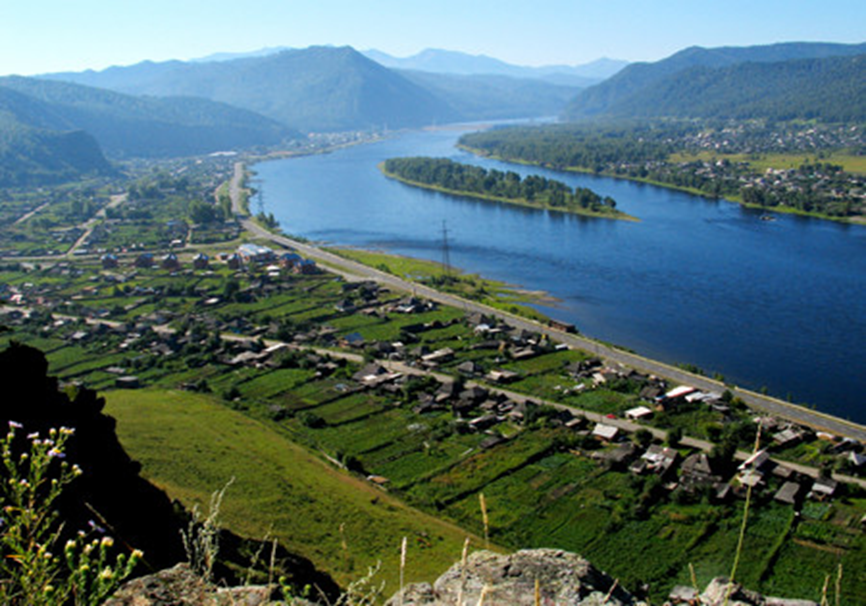 	Газета распространяется бесплатно*Орган издания Муниципальное образование «Сизинский сельсовет»СЕГОДНЯ В НОМЕРЕ:Постановление администрации Сизинского сельсовета №65 от 25.07.2022 «О внесении изменений в постановление администрации Сизинского сельсовета № 91 от 11.07.2017 «Об утверждении положения о работе единой комиссии по осуществлению закупок товаров, работ, услуг для нужд муниципального образования «Сизинский сельсовет» ……….стр.2Постановление администрации Сизинского сельсовета №66 от 04.08.2022 «О проведении собрания жителей с. Сизая, д. Голубая, имеющих КРС» ………………………………….стр.4Заготовка и хранение сена …………………………………………...………………………стр.5РОССИЙСКАЯ ФЕДЕРАЦИЯАДМИНИСТРАЦИЯ СИЗИНСКОГО СЕЛЬСОВЕТАШУШЕНСКОГО РАЙОНА КРАСНОЯРСКОГО КРАЯП О С Т А Н О В Л Е Н И Еот 25.07.2022                          с. Сизая                                    №  65 О внесении изменений в постановление администрации Сизинского сельсовета № 91 от 11.07.2017 «Об утверждении положенияо работе единой комиссии по осуществлению закупок товаров, работ, услуг для нуждмуниципального образования «Сизинский сельсовет»(в ред. №191 от 26.12.2019)В целях исполнения требований статьи 39 Федерального закона от 05.04.2013 № 44-ФЗ «О контрактной системе в сфере закупок товаров, работ, услуг для обеспечения государственных и муниципальных нужд» администрация   Сизинского сельсовета П О С Т А Н О В Л Я Е Т:п. 11 Положения о работе единой комиссии по осуществлению закупок товаров, работ, услуг для нужд муниципального образования «Сизинский сельсовет» изложить в следующей редакции:«11.	 Членами Единой комиссии не могут быть:1) физические лица, которые были привлечены в качестве экспертов к проведению экспертной оценки извещения об осуществлении закупки, документации о закупке (в случае, если Федеральным законом № 44-ФЗ предусмотрена документация о закупке), заявок на участие в конкурсе;2) физические лица, имеющие личную заинтересованность в результатах определения поставщика (подрядчика, исполнителя), в том числе физические лица, подавшие заявки на участие в определении поставщика (подрядчика, исполнителя), либо состоящие в трудовых отношениях с организациями или физическими лицами, подавшими данные заявки, либо являющиеся управляющими организаций, подавших заявки на участие в определении поставщика (подрядчика, исполнителя). Понятие "личная заинтересованность" используется в значении, указанном в Федеральном законе от 25 декабря 2008 года N 273-ФЗ "О противодействии коррупции";3) физические лица, являющиеся участниками (акционерами) организаций, подавших заявки на участие в закупке, членами их органов управления, кредиторами участников закупки;4) должностные лица органов контроля, указанных в части 1 статьи 99 настоящего Федерального закона, непосредственно осуществляющие контроль в сфере закупок.»п. 17 Положения о работе единой комиссии по осуществлению закупок товаров, работ, услуг для нужд муниципального образования «Сизинский сельсовет» дополнить пп 17.8 следующего содержания:«17.8 Члены комиссии обязаны при осуществлении закупок принимать меры по предотвращению и урегулированию конфликта интересов в соответствии с Федеральным законом от 25 декабря 2008 года N 273-ФЗ "О противодействии коррупции", в том числе с учетом информации, предоставленной заказчику в соответствии с частью 23 статьи 34 настоящего Федерального закона.»3. Утвердить состав Единой комиссии по осуществлению закупок товаров, работ, услуг для нужд МО «Сизинский сельсовет» согласно приложения к настоящему постановлению.4.   Контроль за исполнением данного постановления оставляю за собой.5.   Настоящее постановление вступает в силу со дня его подписания.Глава Сизинского сельсовета:                                               Т.А. КоробейниковаПриложение №1 к постановлению администрацииСизинского сельсоветаот  25.07.2022    №  65 Состав Единой комиссии по осуществлению закупоктоваров, работ, услуг для муниципальных нуждСизинского сельсоветаРОССИЙСКАЯ ФЕДЕРАЦИЯАДМИНИСТРАЦИЯ СИЗИНСКОГО СЕЛЬСОВЕТАШУШЕНСКОГО РАЙОНА КРАСНОЯРСКОГО КРАЯП О С Т А Н О В Л Е Н И Еот 04.08.2022                                   с. Сизая                                       № 66О проведении собрания жителей с. Сизая, д. Голубая, имеющих КРС      На основании Федерального закона от 06.10.2003 № 131 – ФЗ «Об общих принципах организации местного самоуправления в РФ», в соответствии с Уставом Сизинского сельсовета П О С Т А Н О В Л Я Ю:Провести 16.08.2022 в 15 – 00 в здании МБУК «СДК» с. Сизая собрание жителей с. Сизая, д. Голубая, имеющих КРС.Внести на повестку дня для обсуждения следующие вопросы:а) О выпасе КРС на территории с. Сизая, д. Голубаяб) Выступление участкового полиции Арчинекова А. А.в) Разное.Постановление вступает в силу со дня его подписания и подлежит опубликованию в газете «Сизинские вести» и в сети Интернет - http://sizinskogosoveta.wix.com/country-day-school-rКонтроль за исполнением настоящего постановления оставляю за собой.Глава Сизинского сельсовета:                                    Т.А. КоробейниковаЗаготовка и хранение сена 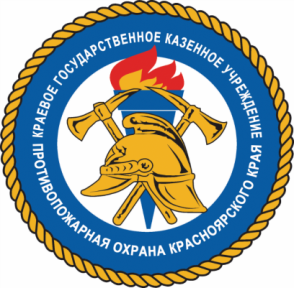 Возгорание сена – ежегодная проблема, с которой сталкиваются пожарные. Заготовленный с большим трудом грубый корм в считанные минуты уничтожается огнём. В целях предотвращения возгораний кормов   просим соблюдать требования пожарной безопасности.
       Необходимо помнить, что сено легко загорается, а огонь с него может быстро перекинуться на жилые дома или другие строения.
Следовательно, напоминаем основные требования пожарной безопасности при заготовке и хранении сена:
 - В период уборки зерновых культур и заготовки кормов запрещается: а) курить вне специально оборудованных мест и производить работы с применением открытого огня в хлебных массивах и вблизи от них, а также возле скирд сена и соломы;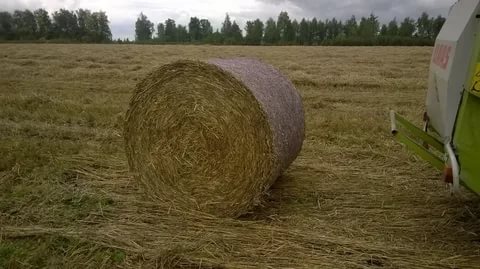 - Руководитель организации организует работу по контролю температуры сена в скирдах (стогах) и штабелях сена с повышенной влажностью.- Транспортные средства при подъезде к скирдам (шохам), штабелям и навесам, где хранятся грубые корма и волокнистые материалы, должны быть обращены стороной, противоположной направлению выхода отработанных газов из выпускных систем двигателей, иметь исправные искрогасители, за исключением случаев применения системы нейтрализации отработанных газов, и останавливаться от скирд (шох) на расстоянии не менее 3 метров.
Во время погрузки грубых кормов и волокнистых материалов в кузов автомобиля двигатель его должен быть заглушён. Движение автомобиля может быть разрешено только после осмотра места стоянки автомобиля и уборки сена (соломы), находящегося вблизи выпускной трубы.- Площадки для размещения скирд (стогов), а также пары скирд (стогов) или штабелей необходимо опахивать по периметру полосой шириной не менее 4 метров. Расстояние от края распаханной полосы до скирды (стога), расположенной на площадке, должно быть не менее 15 метров, а до отдельно стоящей скирды (стога) - не менее 5 метров.
Площадь основания одной скирды (стога) не должна превышать 150 кв. метров, а штабеля прессованного сена (соломы) - 500 кв. метров.
Противопожарные расстояния между отдельными штабелями, навесами и скирдами (стогами) должны быть не менее 20 метров. При размещении штабелей, навесов и скирд (стогов) попарно расстояние между штабелями и навесами следует предусматривать не менее 6 метров, а между их парами - не менее 30 метров.
Противопожарные расстояния между кварталами скирд и штабелей (в квартале допускается размещение не более 20 единиц) должны быть не менее 100 метров.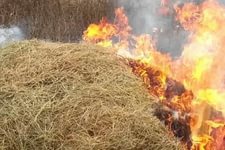 - Скирды  (стога), навесы и штабеля грубых кормов размещаются (за исключением размещения на приусадебных участках):
а) на расстоянии не менее 15 метров до оси линий связи;
б) на расстоянии не менее 50 метров до зданий, сооружений и лесных насаждений;
в) за пределами полос отвода и охранных зон железных дорог, придорожных полос автомобильных дорог и охранных зон воздушных линий электропередачи.
-  Запрещается складирование сена, соломы :а) на расстоянии менее 50 метров от мостов, путепроводов, путевых сооружений и путей организованного движения поездов, а также лесных насаждений;
б) на расстоянии менее 15 метров от оси линий связи;
в) в пределах охранных зон воздушных линий электропередачи. - не оставляйте детей без присмотра – детская шалость с огнем нередко является причиной возгорания сена.
В случае пожара звоните  по телефону 01 (с мобильного – 101, 112).Инструктор противопожарной профилактикиШушенского района, Мамонтова СветланаПредседатель комиссииКоробейникова Татьяна АнатольевнаГлава Сизинского сельсоветаЧлены комиссииКарсакова Мария АнатольевнаГлавный бухгалтер администрации Сизинского сельсоветаЧлены комиссииКропотова Кристина МихайловнаБухгалтер администрации Сизинского сельсоветаУчредитель:                 Администрация Сизинского сельсоветаАдрес: 662732,  Красноярский край,               Шушенский р-н, с. Сизая,   ул. Ленина, 86-а                                            Тел. 8(39139)22-6-71, факс: 8(39139) 22-4-31Издание утверждено 3.04.2008 г.  тиражом в 500 экземпляров.